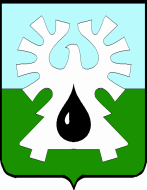 ГОРОДСКОЙ ОКРУГ УРАЙХАНТЫ-МАНСИЙСКОГО АВТОНОМНОГО ОКРУГА – ЮГРЫ        ДУМА ГОРОДА УРАЙ          РЕШЕНИЕот  24 января 2022 года                                                                              № 1О структуре администрации города УрайРассмотрев представленный главой города Урай проект решения Думы города Урай «О структуре администрации города Урай», и на основании части 8 статьи 37 Федерального закона от 06.10.2003 №131-ФЗ «Об общих принципах организации местного самоуправления в Российской Федерации», пункта 4 статьи 26 устава города Урай, Дума города Урай решила:Утвердить структуру администрации города Урай согласно приложению;Признать утратившими силу следующие решения Думы города Урай:  от 25.12.2019 №107 «О структуре администрации города Урай»; от 28.05.2020 №34 «О внесении изменений в структуру администрации города Урай»;от 29.06.2020 №50 «Об отмене отдельных положений решения Думы города Урай от 28.05.2020 №34»;от 24.12.2020 №114 «О внесении изменений в структуру администрации города Урай»;от 23.12.2021 №46 «О внесении изменений в решение Думы города Урай «О структуре администрации города Урай».Опубликовать настоящее решение в газете «Знамя».Приложениек решениюДумы города Урайот 24.01.2022 № 1Структура администрации города УрайПредседатель Думы города Урай                 Председатель Думы города Урай                 Глава города УрайГлава города УрайА.В. ВеличкоТ.Р. Закирзянов24 января 2022 год24 января 2022 год